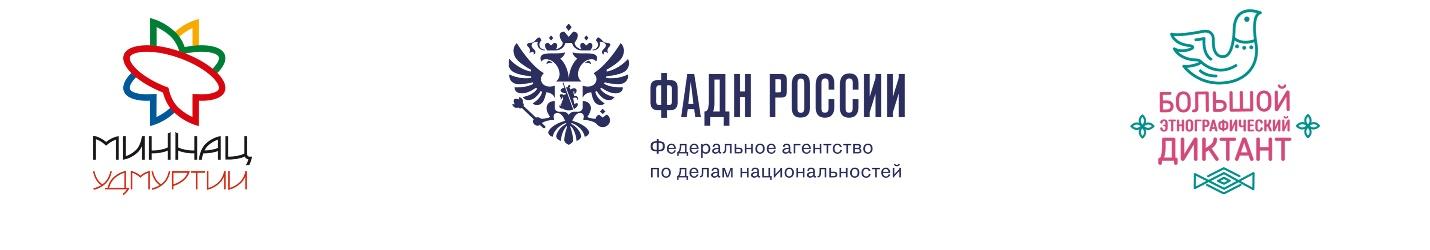 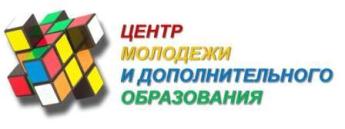 Пресс-релиз Большой этнографический диктант пройдет в УраеМеждународная просветительская акция «Большой этнографический диктант» пройдет 1 ноября 2019 года в 11:00 часов по местному времени во всех субъектах России и за рубежом. Проведение акции приурочено ко Дню народного единства. В России масштабная акция проводится уже четвертый год подряд.Участниками Диктанта могут стать жители России и зарубежных стран, владеющие русским языком, независимо от образования, социальной принадлежности, вероисповедания и гражданства. Возрастных ограничений нет.Диктант позволит оценить уровень этнографической грамотности населения, их знания о народах, проживающих в России. Он привлечет внимание к этнографии как науке, занимающей важное место в гармонизации межэтнических отношений. Задания диктанта будут состоять из 30 вопросов: 20 вопросов – общих для всех и 10 региональных, уникальных для каждого субъекта. На написание диктанта участникам даётся 45 минут. Максимальная сумма баллов за выполнение всех заданий – 100.В прошлом году Диктант написали 392 тыс. человек на 4567 площадках в России и за рубежом. В Ханты-Мансийском автономном округе – Югре акцию поддержали порядка 2 113 участников. Организаторами «Большого этнографического диктанта» выступают Федеральное агентство по делам национальностей и Министерство национальной политики Удмуртской Республики. Партнером Диктанта выступает Федеральное агентство по делам Содружества Независимых Государств, соотечественников, проживающих за рубежом, и по международному гуманитарному сотрудничеству (Россотрудничество). Центр молодежи и дополнительного образования приглашает всех желающих присоединиться к очному участию в Образовательной акции, для этого в актовом зале будет организовано 50 посадочных мест. Регистрация участников начинается за полчаса – в 10.30 часов 1 ноября. Все, написавшие Диктант в очной форме, получат Сертификаты об участии.Для тех, кто по каким-либо причинам не сможет проверить свои знания на региональных площадках, на официальном сайте Большого этнографического диктанта www.miretno.ru будет организовано онлайн-тестирование с 1 по 4 ноября 2019 года.Правильные ответы на задания будут опубликованы на сайте www.miretno.ru 10 ноября 2019 года, публикация индивидуальных результатов – 12 декабря 2019 года. Подробную информацию о Международной просветительской акции «Большой этнографический диктант» можно узнать на сайте: www.miretno.ruОфициальные группы ВКонтакте: https://vk.com/miretno   https://vk.com/miretnougra 